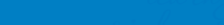 NAME	DATE  	SOAPSToneSOAPSToneAnalysisTextual SupportSWhat does thereader know about the writer? Not just who is speaking but what kind of person he/she is.OWhat are thecircumstances surrounding the creation of this text?AWho is the targetaudience?PWhy did theauthor write this text?SWhat is the topic?ToneWhat is theauthor’s attitude toward the subject?